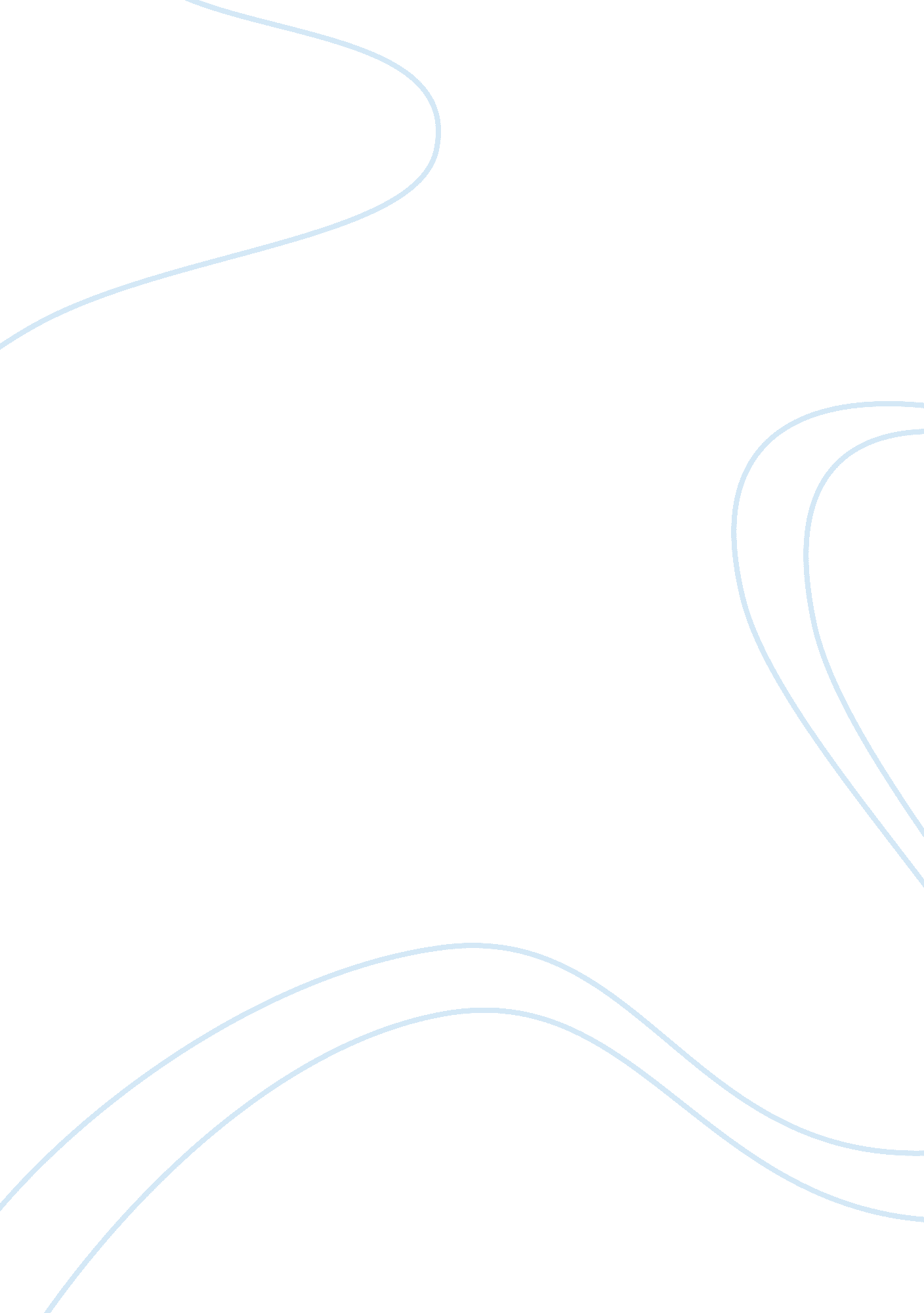 Legal history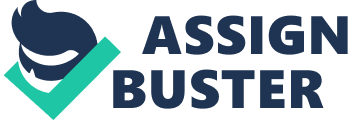 Legitimate history is the record of past occasions that arrangement with the law. Lawful history is a train that reviews occasions of the past that relate to all aspects of the law. Examination of specific laws, lawful organizations, people who work in the lawful framework, and the impact of law on society are incorporated into legitimate history. Before the 1960s lawful history was restricted generally to memoirs of surely understood attorneys and judges and to specialized examination of specific territories of Substantive Law. All in all, it was an untimely idea. Political students of history alluded to huge U. S. Incomparable Court cases, however there was little top to bottom examination of themes, for example, Criminal Law, the law of Slavery, or the advancement of the state and government court frameworks. Legitimate history specialists have seen at the part of law in U. S. history in various diverse ways. Hurst and numerous different historians have seen the law as a method for improving political and financial accord. Their view is that law goes about as an unbiassed gathering through which clashing interests work to achieve their own finishes. Other, more radical history specialists consider law to be a formal gadget for safeguarding the mastery of the decision monetary class. Their perspective features that law isn’t the presence of nonpartisan principles yet a being of intensity and legislative issues. In this way, the individuals who need control—including ladies, individuals from racial minorities, and individuals who are poor—have been harmed by the law. The assent and struggle models of lawful recorded investigation turn on their positions with respect to the standard called the Rule of Law. This administer, on which all other lawful guidelines are based, has been an essential standard of Western culture since the seventeenth century. It places that all people are equivalent before a nonpartisan and fair specialist, paying little heed to financial standing, sex, race, family associations, or political associations. Lawful history specialists create grant that goes to the topic of whether all people acquire equity. The field of legitimate history keeps on developing, with antiquarians currently finding each feature of the law. History is never again characterized as simply Supreme Court choices or congressional enactment. Antiquarians look at the inward workings of state courts, the part of law in servitude, criminal law, lawful predisposition against homosexuality, and the sky is the limit from there. 